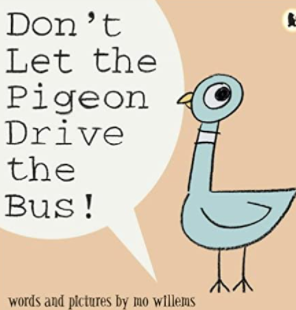 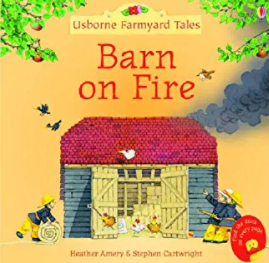 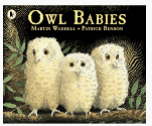 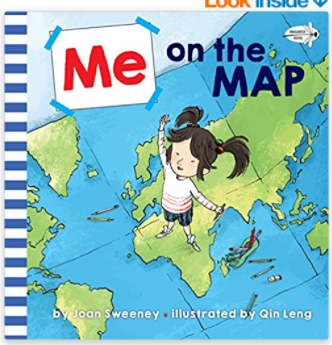 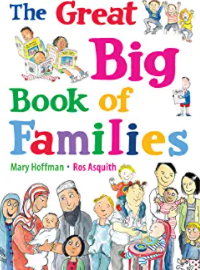 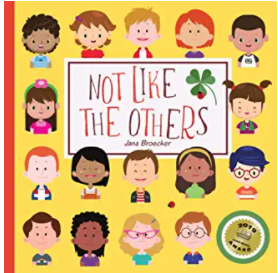 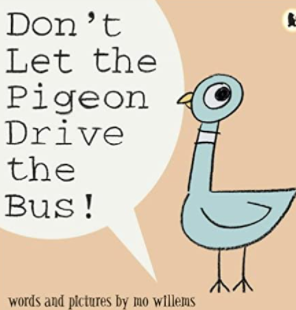 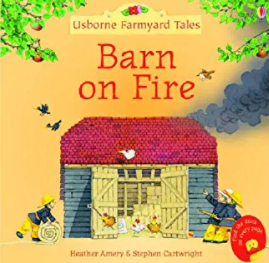 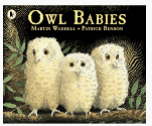 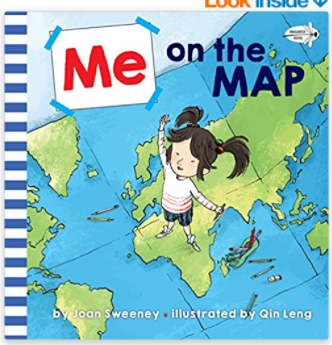 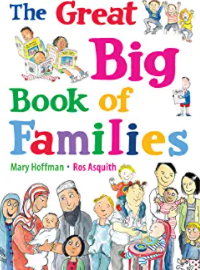 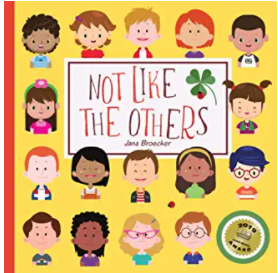 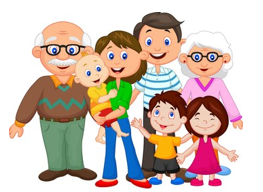 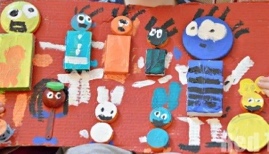 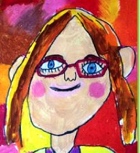 Key Vocabulary and FactsKey Vocabulary and FactsExerciseAn activity to keep us healthy and active.5 SensesSight, see, hearing, hear, smell, taste, touch, feel.VillageAn area with a few houses that is smaller than a town.HarvestGathering crops.SukkotA Jewish festival of thanksgiving 